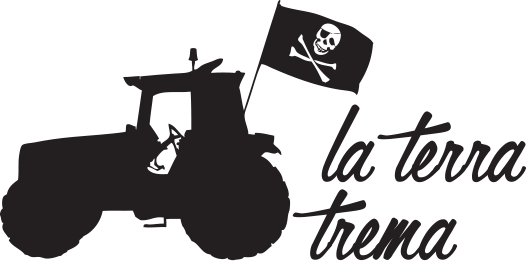 autocertificazione e prezzo sorgente
i salumiIL PRODUTTORENome produttore/azienda e ragione sociale: Indirizzo (via, CAP, Comune, Provincia): 
Telefono: 
Fax: 
E-mail: 
Sito internet: Proprietario:  
Possibilità di visitare l'azienda (si o no; se sì indicare in quali giorni): 
Eventuali strutture ricettive (tipologia e n° posti): 
Descrizione del nucleo famigliare e loro coinvolgimento nelle attività agricole (descrizione sintetica):Estensione terreni (ha, proprietà/affito): 
Superficie coltivata (ha, altitudine): 
Tipo di conduzione (proprietà/affitto/altro): 
Tipo di coltivazione (convenzionale, integrato, biologico, biodinamico, con o senza certificazione, in conversione, altre particolarità): 
Tipo di allevamento (convenzionale, integrato, biologico, biodinamico, con o senza certificazione, in conversione, altre particolarità): 
Eventuali società di certificazione: 
Eventuale laboratorio di analisi utilizzato: Consulenti: 
Lavoratori fissi (indicare il numero): 
Lavoratori stagionali (indicare il numero): 
Tipologia di contratto di lavoro utilizzata per i lavoratori fissi: 
Tipologia di contratto di lavoro utilizzata per i lavoratori stagionali: 
Ricorso a lavoro interinale (si o no, frequenza): Vendita diretta (specificare se in azienda, mercati, fiere, e la percentuale): 
Vendita nella media e/o grande distribuzione (specificare la percentuale e in quali catene, per esempio Coop, Eataly, ecc.): 
Totale vendite ultimo anno (solo salumi, fatturato e vendita diretta): Una breve storia dell’azienda: 
Cenni storici e geografici sul territorio (informazioni sintetiche): 
Condizioni ambientali del posto e dell’area di produzione (eventuali rischi ambientali): I miei principi e idealità di produttore: La mia opinione sull'utilizzo di OGM: I SALUMIVarietà e tipologie salumi prodotti: 
Quantità prodotta/anno (specificare se di differenti tipologie): 
Proprietà dei capi (si/no): Salume simbolo dell'azienda: 
Caratteristiche (biologico, biodinamico con o senza certificazione, altre particolarità): 
Allevamento in proprio (si/no): 
Provenienza delle carni (indicare produttore e zona): 
Tipo di alimentazione: 
Tipo di allevamento (alla catena, brado ecc): 
Cura delle malattie (farmacologia tradizionale, omeopatica, ecc): 
Consulenza veterinaria: 
Vaccinazioni (si/no e quali): Macellazione (in proprio o esterna): 
Tempi di maturazione delle carni: 
Luoghi di conservazione delle carni: 
Modalità di trasformazione delle carni: 
Additivi utilizzati (quali e quantità): 
Aromi utilizzati (quali e quantità): 
Provenienza additivi e aromi: 
Evenutali certificazioni additivi e aromi: 
Tipologia macinazione (meccanica, manuale ecc): 
Provenienza e tipologia del budello: 
Stagionatura: luogo – tempo – temperatura – modalità: Quantità ottenuta: 
Particolarità del prodotto: 
Luogo e modalità di confezionamento: 
Tipi di confezioni disponibili: 
Luogo e modalità di vendita (azienda, negozi, supermercati, etc.): Descrizione organolettica e liberaI miei salumi sono: PREZZO SORGENTE Prezzo sorgente al kg (indicare se ivato o meno): 
Prezzo medio confezione: 
Costi di spedizione: Eventuali altre considerazioni: 